Powstanie Warszawskie (01.08 – 02.10.1944, r.) twające 63 dni to wielki czyn niepodległościowy, za który my przyszłe pokolenia jesteśmy bardzo wdzięczni. Była to walka o wolność, o prawo do własnego państwa i tak naprawdę bycia u siebie. Dzieki temu, my możemy być w miejscu, w którym obecnie żyjemy, w niepodległej Polsce. Te 63 dni bohaterskich walk i ogromna odwaga powstańców broniących Warszawy jest dla nas czymś co zasługuje na nasz duży podziw i szacunek.  Dlatego też za ten wielki trud i poświęcenie chcemy tym Wielkim Bohaterom złożyć hołd i wielkie podziękowanie. Za to, że nigdy nie zwątpili w swój kraj i zacięcie o niego walczyli. Chcemy aby pamięć o tamtych Bohaterach była wciąż żywa, dlatego też przekazujemy wszystko przyszłym pokoleniom.  Aby oni o wszystkim wiedzieli i przekazywali to swoim dzieciom, kolejnym znowu pokoleniom. Spłacamy w ten sposób dług wdzięczności wobec Powstańców Warszawskich, którym tak naprawde zawdzięczamy wolność. Składamy szacunek dzieciom walczącym w obronie swojej stolicy. To przecież nasi rówieśnicy, którzy nie bali się  okrucieństwa niemieckiego tylko pomagali dorosłym w walkach na miarę swoich możliwości. Duży ukłon i podziw dla nich. My przyszłe pokolenia patrzymy z zachwytem  na odwagę i wytrwałość żołnierzy z tamtych czasów w ich dążeniu do celu, którym było wyzwolenia Warszawy. Powinniśmy uczyć sie historii, szacunku i pamięci o naszych Bohaterach. Niektórzy z nich jeszcze żyją i zasługują na ten szacunek. Powinniśmy z nimi rozmawiać i dowiedzieć się jak najwięcej o wydarzeniach z tamtych czasów, bo są to informacje z pierwszej ręki. Od ludzi, którzy brali udział w obronie Warszawy. Powstańcy Warszawscy wykazali sie nadludzką siłą, odwagą  i ogromnym męstwem. Przyniosło to nam przyszłym pokoleniom lepsze i spokojniejsze życie. Cześć i chwała Bohaterom.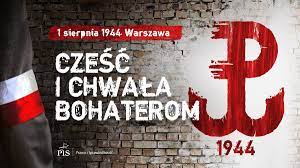 Kamil Całkaklasa 8b